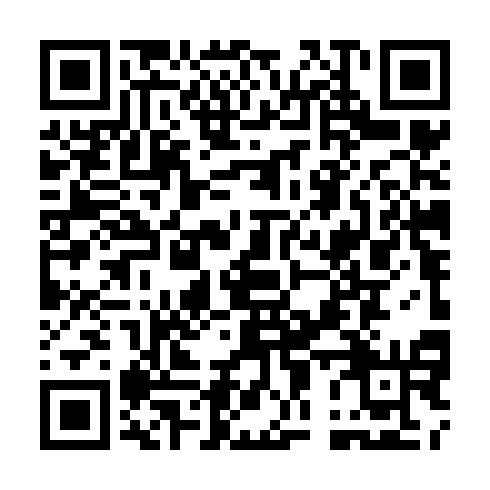 Ramadan times for Kematen an der Ybbs, AustriaMon 11 Mar 2024 - Wed 10 Apr 2024High Latitude Method: Angle Based RulePrayer Calculation Method: Muslim World LeagueAsar Calculation Method: ShafiPrayer times provided by https://www.salahtimes.comDateDayFajrSuhurSunriseDhuhrAsrIftarMaghribIsha11Mon4:384:386:2212:113:226:016:017:3812Tue4:364:366:2012:113:226:026:027:4013Wed4:344:346:1812:103:236:046:047:4214Thu4:324:326:1612:103:246:056:057:4315Fri4:294:296:1412:103:256:076:077:4516Sat4:274:276:1112:103:266:086:087:4617Sun4:254:256:0912:093:276:106:107:4818Mon4:234:236:0712:093:286:116:117:5019Tue4:214:216:0512:093:296:136:137:5120Wed4:184:186:0312:083:306:146:147:5321Thu4:164:166:0112:083:306:166:167:5522Fri4:144:145:5912:083:316:176:177:5623Sat4:114:115:5712:073:326:196:197:5824Sun4:094:095:5512:073:336:206:208:0025Mon4:074:075:5312:073:346:226:228:0226Tue4:044:045:5112:073:346:236:238:0327Wed4:024:025:4912:063:356:246:248:0528Thu4:004:005:4712:063:366:266:268:0729Fri3:573:575:4512:063:376:276:278:0930Sat3:553:555:4312:053:386:296:298:1031Sun4:524:526:411:054:387:307:309:121Mon4:504:506:391:054:397:327:329:142Tue4:474:476:371:044:407:337:339:163Wed4:454:456:351:044:407:357:359:184Thu4:434:436:331:044:417:367:369:195Fri4:404:406:311:044:427:377:379:216Sat4:384:386:291:034:437:397:399:237Sun4:354:356:271:034:437:407:409:258Mon4:334:336:251:034:447:427:429:279Tue4:304:306:231:024:457:437:439:2910Wed4:284:286:211:024:457:457:459:31